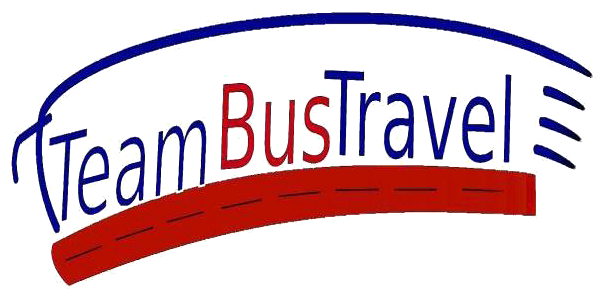 Team Bus Travel                    ul. Targowa 72 „Galeria Wileńska” Pasaż handlowo-usługowy od strony Al. Solidarności lokal. Nr 24 03-734 WarszawaGodziny otwarcia: pn-pt - 11.00 - 18.00; so-ndz - nieczynne+48222994246                    teambustravel@gmail.com                    https://teambustravel.pl                    Kopalnia Soli w KłodawieDzień 1wyjazd wg rozkładu jazdy (zbiórka uczestników 15 min przed wyjazdem), przejazd do Kłodawy. Kopalnia Soli "KŁODAWA" jest największym producentem soli kamiennej w Polsce prowadzącym eksploatację tradycyjną metodą górniczą. Niepodważalna jest wysoka wartość przemysłowa, lecznicza i spożywcza kłodawskiego złoża. Z przewodnikiem zjedziemy na głębokość 600 m, następnie przejdziemy wyrobiskami korytarzowymi do podziemnej kaplicy św. Kingi - opiekunki górników. Po drodze zobaczymy wyeksploatowane komory solne, używane w podziemnym górnictwie solnym maszyny, a może nawet i pracujących pod ziemią górników. Wyjazd w drogę powrotną, przyjazd w godzinach wieczornychCena zawieraprzejazd autokarem - standard turystyczny (dostosowany do wielkości grupy),opieka pilota,ubezpieczenie NNW,podatek VAT-marżaCena nie zawieraKosztów realizacji programu turystycznego (bilety wstępu i opłaty wejściowe, opłaty rezerwacyjne, przewodnicy muzealni, opłaty lokalne)Opłat i wycieczek fakultatywnych.Orientacyjny koszt programu turystycznego: ok. 50 - 70 zł/os  - koszt finalny uzależniony od indywidualnych ulg i zniżek.